有机产品认证现场检查记录表（有机产品加工）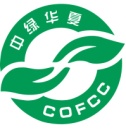 1、加工厂基本情况2、配料及加工3、卫生管理及有害生物防治4.包装、储藏、运输5、获证产品产量/销售量核算（再认证项目适用）           □ 不适用6.标识与销售(再认证项目适用)7、其他现场发现需说明的情况检查员(全体)签字：                           附件有机产品加工配料及出成率汇总表注：有机配料在终产品中所占比例应不少于配料总量的95%.企业名称检查日期加工厂面积(平方米)加工厂名称加工厂地址现场检查产品品种序号检查内容检查发现1.1该加工厂为申请者自有工厂还是委托加工厂？1.2加工厂周边环境描述1.3加工厂周围是否存在污染源，是否会对加工产品造成污染？1.4厂区内环境是否存在污染风险，绿地、垃圾堆放区、排水系统和生活区的安排是否对加工产品造成污染？1.5车间厂房内部布局及设施是否与平面图一致？1.6车间厂房的顶棚、墙壁、门窗、地面等是否存在破损？是否会对加工产品造成污染？1.7是否存在有毒有害材料等会对有机加工存在影响的情况？序号检查内容检查发现2.1产品配方、配料的来源和比例请填写附件《有机产品加工配料及出成率汇总表》2.2加工配料是否有入厂品质检验，检验哪些内容？ 2.3原料仓库是否为有机专用？2.4如原料仓库中同时储存常规原料，如何防止禁用物质或常规原料污染有机原料？2.5加工过程中是否涉及用水？□是    □否2.5如是，水的用途是什么？2.5加工用水来源□市政供水  □公司水井  □山泉水  □其他：            2.5加工用水检测报告是否有效？2.6简述每个产品的加工工艺流程2.7加工流程中是否有提取工艺，使用什么溶剂？ 2.8加工过程中是否有过滤工艺，使用什么过滤材料？ 2.9加工和储藏过程中是否使用辐照处理？2.10加工产品中是否使用防腐剂、抗氧化剂、增稠剂、着色剂等食品添加剂？为何物质？2.11除了申请的产品外，同一加工场所是否还加工常规产品？ 何种产品？2.12如同时加工有机产品与常规产品，请描述在原料运输、加工及储藏各环节中进行隔离与管理，避免混淆污染的措施。（请从空间隔离、时间隔离方面详细描述）序号检查内容检查发现3.1简述加工场所、设备及加工过程中使用的消毒措施及物质3.2简述加工场所及仓库有害生物防治措施3.3加工过程产生的废水、废料处理措施3.4产生的废水、废料是否会污染加工产品，是否污染外界环境？3.5是否设置了必要的更衣室、换鞋设施、洗手消毒设备等？3.6操作人员个人卫生状况如何，是否穿戴工作服、帽子以防止对原料和产品造成二次污染？序号检查内容检查发现4.1成品包装材质 4.2包装材料中是否含有合成杀菌剂、防腐剂、熏蒸剂？4.3产品包装中是否使用填充剂，为何物质？4.4包装前包装袋或容器是否接触过禁用物质？4.5成品仓库是否为有机专用4.6如成品仓库同时储藏常规原料，如何防止有机产品被禁用物质污染或与非有机产品混淆？4.7原料、半成品、成品储藏方法□ 常温 □ 气调 □ 温度控制 □ 干燥 □ 湿度 □ 其他：         4.8运输工具是否为有机专用？如否，如何清洁。4.9运输过程中容器或包装物上，是否有清晰的有机标识及说明。时间跨度(上年度颁证至本次检查期间)时间跨度(上年度颁证至本次检查期间)时间跨度(上年度颁证至本次检查期间)时间跨度(上年度颁证至本次检查期间)    年    月 至    年    月    年    月 至    年    月    年    月 至    年    月    年    月 至    年    月获证产品名称获证状态获证状态上年度颁证数量(吨)上年度颁证数量(吨)实际生产数量(吨)实际销售数量(吨)目前库存数量(吨)获证产品名称有机转换上年度颁证数量(吨)上年度颁证数量(吨)实际生产数量(吨)实际销售数量(吨)目前库存数量(吨)检查发现检查发现序号检查内容检查发现6.1对于转换期产品，产品包装中是否使用有机认证标志或宣称其为有机产品？6.2对于已获认证的有机产品，产品包装中是否使用有机认证标志或宣称其为有机产品？如否，说明原因。 6.3对于已获有机认证产品，有机码加施方式为印刷还是加贴？6.4对于有机码为加施的，有机码对应产品包装规格是否与《有机认证防伪标签订单》中一致？6.5对于有机码为加施的，上年度有机码（防伪追溯标签）订购数量、使用数量？6.6对于有机码为印刷的，包装上是否使用了中国有机产品认证标志？是否使用了COFCC标志或名称？颜色形状是否正确？6.7采取了什么管理方法避免有机码标签被误用于非有机产品？6.8产品销售之前是否存在二次分装、分割？ 如是，具体描述。7.17.2商品名称配料、添加剂、加工助剂名称在终产品中所占比例是否有机来源使用数量（吨）出成率预计产量（吨）□有机  □非有机□自产  □外购□有机  □非有机□自产  □外购□有机  □非有机□自产  □外购□有机  □非有机□自产  □外购□有机  □非有机□自产  □外购□有机  □非有机□自产  □外购□有机  □非有机□自产  □外购□有机  □非有机□自产  □外购□有机  □非有机□自产  □外购□有机  □非有机□自产  □外购